Об утверждении   Порядка передачи  в арендумуниципального   имущества, включенного  вПеречень        муниципального        имуществаКанашского   района  Чувашской  Республикидля предоставления  его во владение и (или) впользование  на  долгосрочной  основе  (в  томчисле     по   льготным ставкам          аренднойплаты) субъектам малого          и          среднегопредпринимательства        и       организациям,образующим       инфраструктуру    поддержкисубъектов          малого           и              среднегопредпринимательстваВ соответствии со статьей 18 Федерального закона от 24.07.2007 г. № 209-ФЗ «О развитии малого и среднего предпринимательства в Российской Федерации», постановлением Кабинета Министров Чувашской Республики от 12.11.2008 г. №342 «Об утверждении Порядка передачи в аренду объектов недвижимости, включенных в перечень государственного имущества Чувашской Республики для предоставления его во владение и (или) в пользование на долгосрочной основе (в том числе по льготным ставкам арендной платы) субъектам малого и среднего предпринимательства и организациям, образующим инфраструктуру поддержки субъектов малого и среднего предпринимательства» Администрация Канашского района Чувашской Республики постановляет:1. Утвердить прилагаемый Порядок передачи в аренду муниципального имущества, включенного в Перечень муниципального имущества Канашского района Чувашской Республики для предоставления его во владение и (или) в пользование на долгосрочной основе (в том числе по льготным ставкам арендной платы) субъектам малого и среднего предпринимательства и организациям, образующим инфраструктуру поддержки субъектов малого и среднего предпринимательства. 2. Контроль за исполнением настоящего постановления возложить на заместителя главы администрации - начальника отдела по взаимодействию с организациями АПК администрации Канашского района Чувашской Республики Михайлова С.Н. 3. Настоящее постановление вступает в силу после его официального опубликования.Глава администрации района                                                                                Степанов В.Н.УтвержденпостановлениемадминистрацииКанашского районаЧувашской Республикиот 18.11.2019 г. № 577Порядок
 передачи в аренду муниципального имущества, включенных в Перечень муниципального имущества Канашского района Чувашской Республики для предоставления его во владение и (или) в пользование на долгосрочной основе (в том числе по льготным ставкам арендной платы) субъектам малого и среднего предпринимательства и организациям, образующим инфраструктуру поддержки субъектов малого и среднего предпринимательства1. Настоящий Порядок передачи в аренду муниципального имущества, включенных в Перечень муниципального имущества Канашского района Чувашской Республики для предоставления его во владение и (или) в пользование на долгосрочной основе (в том числе по льготным ставкам арендной платы) субъектам малого и среднего предпринимательства и организациям, образующим инфраструктуру поддержки субъектов малого и среднего предпринимательства (далее – Порядок) разработан в целях оказания имущественной поддержки субъектам малого и среднего предпринимательства и организациям, образующим инфраструктуру поддержки субъектов малого и среднего предпринимательства (за исключением указанных в статье 15 Федерального закона от 24.07.2007 г. № 209-ФЗ «О развитии малого и среднего предпринимательства в Российской Федерации» государственных фондов поддержки научной, научно-технической, инновационной деятельности, осуществляющих деятельность в форме государственных учреждений), в виде передачи им во владение и (или) в пользование муниципального имущества, в том числе земельных участков (за исключением земельных участков, предназначенных для ведения личного подсобного хозяйства, огородничества, садоводства, индивидуального жилищного строительства), зданий, строений, сооружений, нежилых помещений, оборудования, машин, механизмов, установок, транспортных средств,  инвентаря, инструментов (далее – муниципальное имущество), в соответствии с муниципальными программами (подпрограммами) Канашского района Чувашской Республики, содержащими мероприятия, направленные на развитие малого и среднего предпринимательства.2. Настоящий Порядок распространяется на отношения, возникающие при передаче в аренду муниципального имущества, включенного в перечень муниципального имущества Канашского района Чувашской Республики для предоставления его во владение и (или) в пользование на долгосрочной основе (в том числе по льготным ставкам арендной платы) субъектам малого и среднего предпринимательства и организациям, образующим инфраструктуру поддержки субъектов малого и среднего предпринимательства (далее - Перечень).3. Муниципальное имущество, включенное в Перечень, используется в целях предоставления его во владение и (или) в пользование на долгосрочной основе (в том числе по льготным ставкам арендной платы) субъектам малого и среднего предпринимательства и организациям, образующим инфраструктуру поддержки субъектов малого и среднего предпринимательства, а также может быть отчуждено на возмездной основе в собственность субъектов малого и среднего предпринимательства в соответствии с Федеральным законом от 22.07.2008 г. № 159-ФЗ «Об особенностях отчуждения недвижимого имущества, находящегося в государственной или в муниципальной собственности и арендуемого субъектами малого и среднего предпринимательства, и о внесении изменений в отдельные законодательные акты Российской Федерации» и в случаях, указанных в подпунктах 6, 8 и 9 пункта 2 статьи 39.3 Земельного кодекса Российской Федерации.4.  Администрация Канашского района Чувашской Республики при заключении с субъектами малого и среднего предпринимательства договоров аренды в отношении муниципального имущества, включенного в Перечень, предусматривает следующие условия:а) срок договора аренды муниципального имущества (за исключением земельных участков), включенных в Перечень, составляет не менее 5 лет, если меньший срок не предложен в поданном до заключения такого договора заявлении лица, приобретающего права владения и (или) пользования муниципальным имуществом. Заключение договоров аренды с субъектами малого и среднего предпринимательства, размещаемыми в бизнес-инкубаторах, осуществляется на срок не более трех лет.  Срок договора земельного участка, включенного в Перечень, определяется в соответствии с Земельным кодексом Российской Федерации.б) арендная плата за муниципальное имущество (за исключением земельных участков), включенных в Перечень, вносится в следующем порядке:в первый год аренды – 40 процентов размера арендной платы;во второй год аренды – 60 процентов размера арендной платы;в третий год аренды – 80 процентов размера арендной платы;в четвертый год аренды и далее – 100 процентов размера арендной платы;в) размер арендной платы за земельные участки, определяется по результатам аукциона, или в соответствии с постановлением Кабинета Министров Чувашской Республики от 19.06.2006 г. № 148 «Об утверждении Порядка определения размера арендной платы за земельные участки, находящиеся в государственной собственности Чувашской Республики, и земельные участки, государственная собственность на которые не разграничена, предоставленные  аренду без торгов».5. Администрация Канашского района Чувашской Республики заключает договоры аренды муниципального имущества, включенного в Перечень, с субъектами малого и среднего предпринимательства и организациями, образующими инфраструктуру поддержки субъектов малого и среднего предпринимательства, признанными победителями по результатам конкурсов и аукционов на право заключения данных договоров в соответствии с законодательством Российской Федерации, за исключением случаев, установленных пунктом 6 настоящего Порядка.6. Администрация Канашского района Чувашской Республики заключает договоры аренды муниципального имущества, включенного в Перечень, с субъектами малого и среднего предпринимательства и организациями, образующими инфраструктуру поддержки субъектов малого и среднего предпринимательства, без проведения конкурсов или аукционов в целях предоставления муниципальных преференций в соответствии со статьей 19 Федерального закона от 26.07.2006 г.  № 135-ФЗ «О защите конкуренции» (далее – Федеральный закон от 26.07.2006 № 135-ФЗ).В соответствии со статьей 20 Федерального закона от 26.07.2006 г. № 135-ФЗ администрация Канашского района Чувашской Республики заключает договоры аренды муниципального имущества, включенного в Перечень, без проведения конкурсов или аукционов после получения предварительного согласия антимонопольного органа в письменной форме.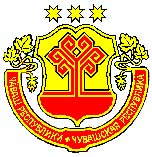 ЧĂВАШ РЕСПУБЛИКИНКАНАШ РАЙОНĚНАДМИНИСТРАЦИЙĚЙЫШĂНУ18.11.2019   577 № Канаш хулиАДМИНИСТРАЦИЯКАНАШСКОГО РАЙОНАЧУВАШСКОЙ РЕСПУБЛИКИПОСТАНОВЛЕНИЕ18.11.2019   № 577 город Канаш